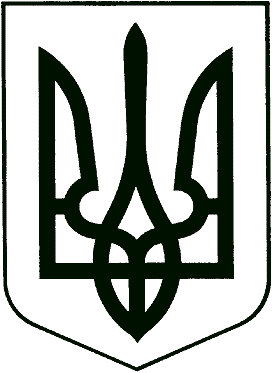 УКРАЇНАЛЬВІВСЬКА ОБЛАСНА ДЕРЖАВНА АДМІНІСТРАЦІЯДЕПАРТАМЕНТ економіЧНОЇ ПОЛІТИКИЄДРПОУ 38557560, 79008, м. Львів, вул. В. Винниченка, 18  тел. 261- 21-55, факс 235-60-80 E-mail: gue@loda.gov.ua 09.09.2016 № 1-12-2562 На  № _____________ від ______________п. ОстапуШановний Остапе!На виконання Вашого інформаційного запиту від 07.09.2016 №11/8-14450/0/1-16 щодо Регіональної угоди, укладеної між Львівською обласною державною адміністрацією, об’єднаннями роботодавців та профспілковими об’єднаннями Львівської області на 2010-2011 роки надаємо відповідну інформацію згідно з додатком.Додаток: на  35 арк.Директор департаменту			(підпис)			Р.С. ФилипівСнилик 261 25 20